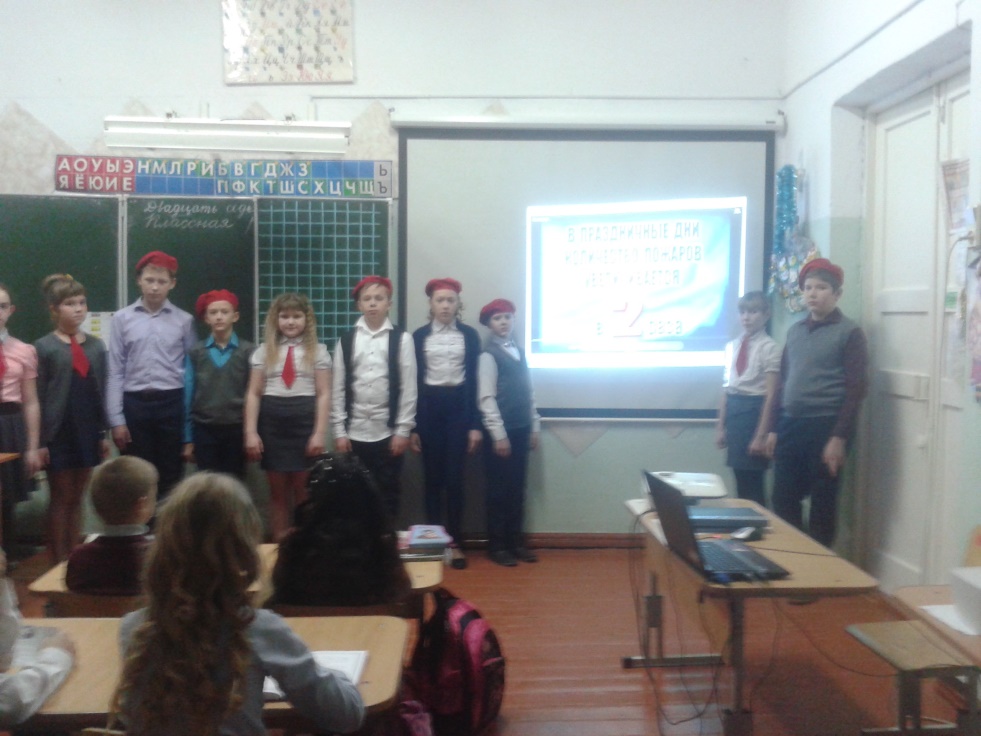 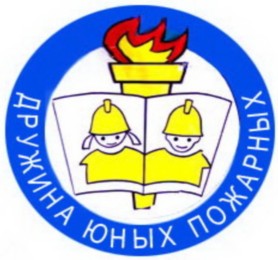 Как хороши снежные предновогодние деньки! Пора наряжать ёлку, шить костюмы, наряжать комнаты и классы. Но чтобы праздничные дни принесли только радость, а не беду, нужно обязательно соблюдать некоторые простые правила. Дружина Юных Пожарных «01»  « 5а» класса МБОУ СОШ № 4  провели беседы в  начальных классах, ознакомили ребят с правилами: «Как же обезопасить себя и не омрачить новогодние праздники », показали презентацию «Безопасный Новый год», а также просмотрели видеоролик «Меры безопасности в новогодние праздники». Чтобы праздник был весёлым,Чтобы не было хлопот,Пусть проходит в каждом домеБезопасный Новый год!Если вы зажжёте свечиИ бенгальские огни,Помните, что в этот вечерОчень грозные они.      Такие речёвки от юных пожарных звучали для учащихся.      Дюповцы в стихотворной форме разъясняли основные правила безопасности в период новогодних каникул, в том числе при эксплуатации пиротехнических изделий, напоминали, что праздники должны быть не только весёлыми, но главное – безопасными!     Чтобы праздники неожиданно не омрачили ожоги и другие травмы от использования пиротехники, чтобы не пришлось вызывать пожарных, важно всего лишь соблюдать правила и не забывать об ответственном обращении с огнем.      В конце встречи с Дружиной каждый класс получил памятки. Ребятам начальной школы очень понравилась встреча с ДЮПовцами. Завершилось выступление  словами: Будьте счастливы, здоровы,Пусть начнётся и пройдётОчень радостный, весёлый,Безопасный Новый год!